Како помоћу ГеоГебре нацртати конус?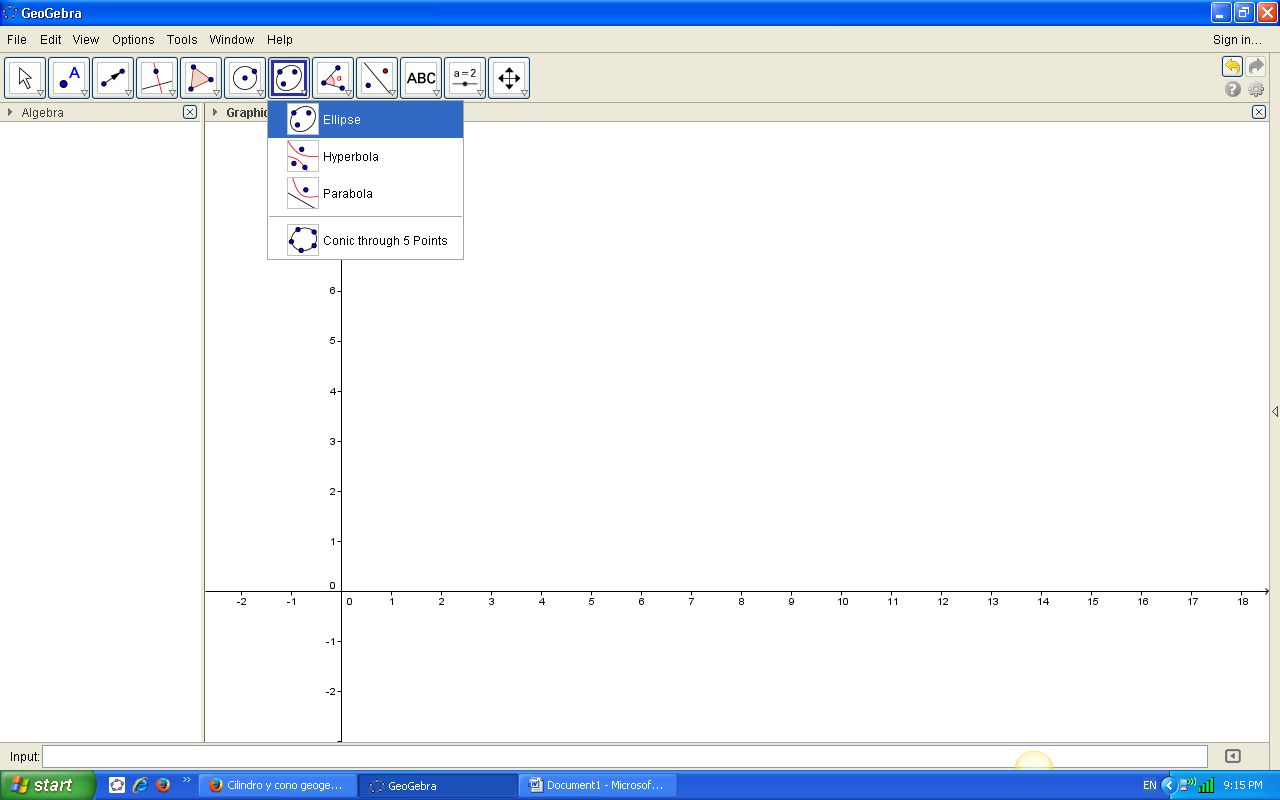 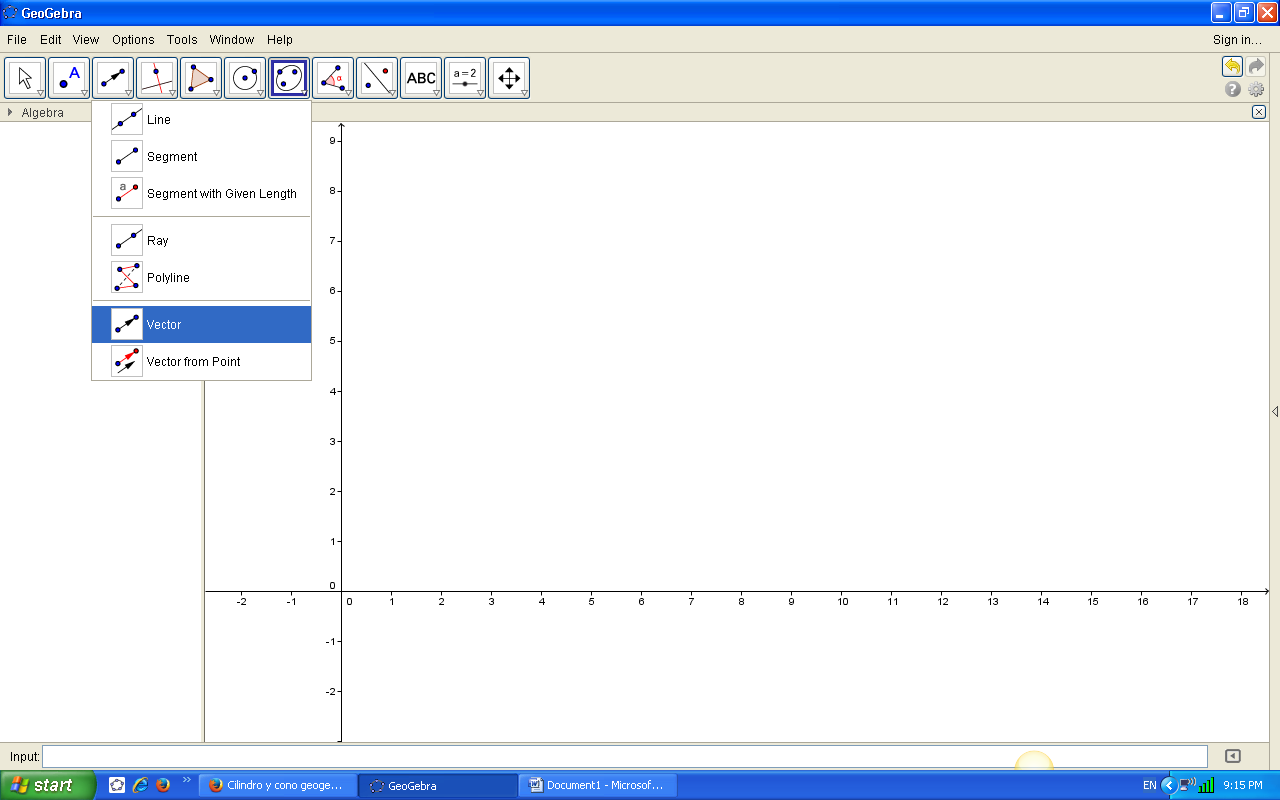 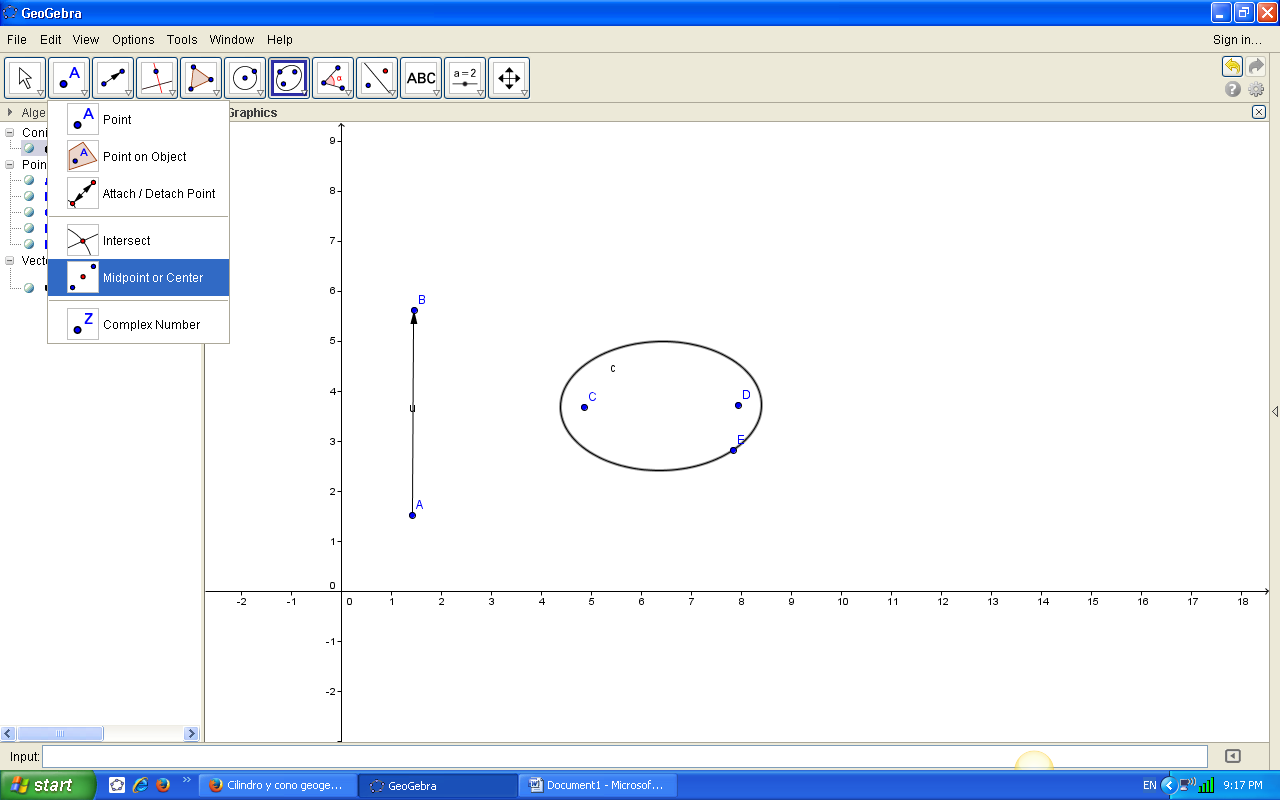 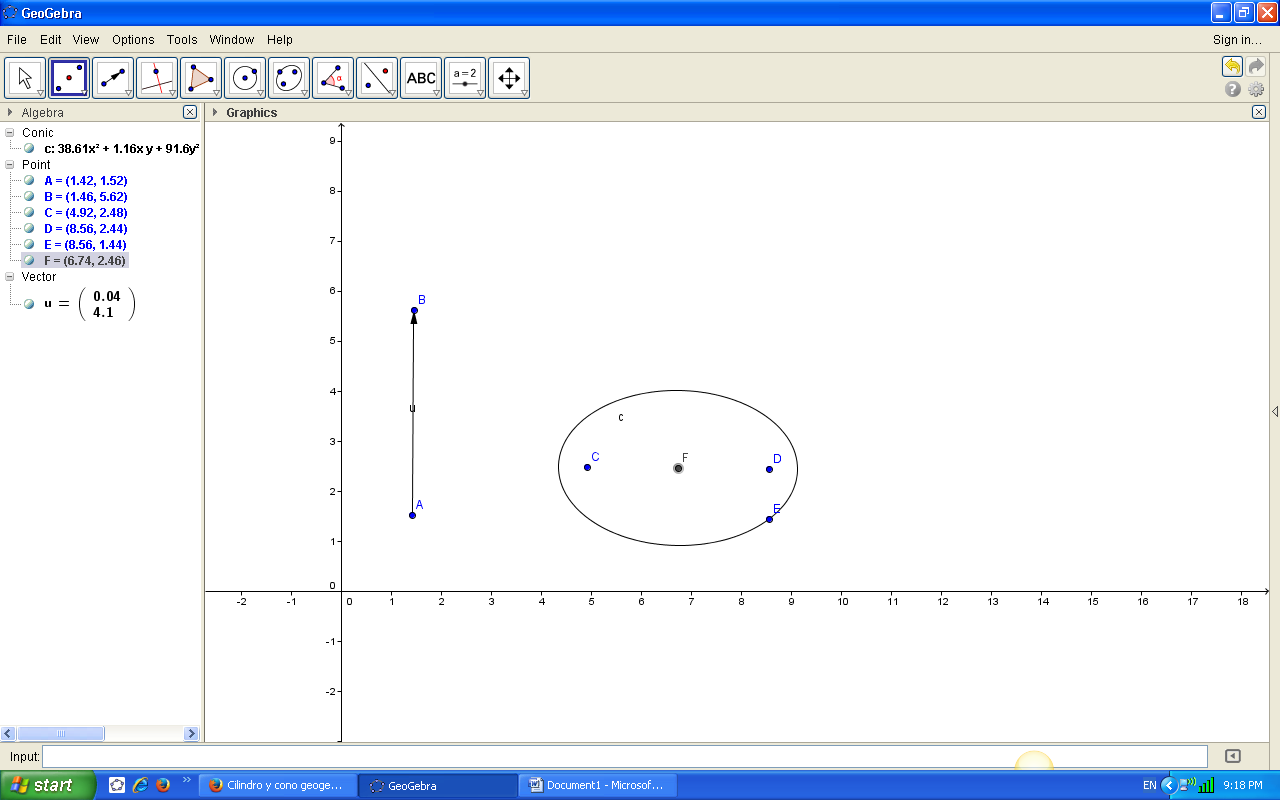 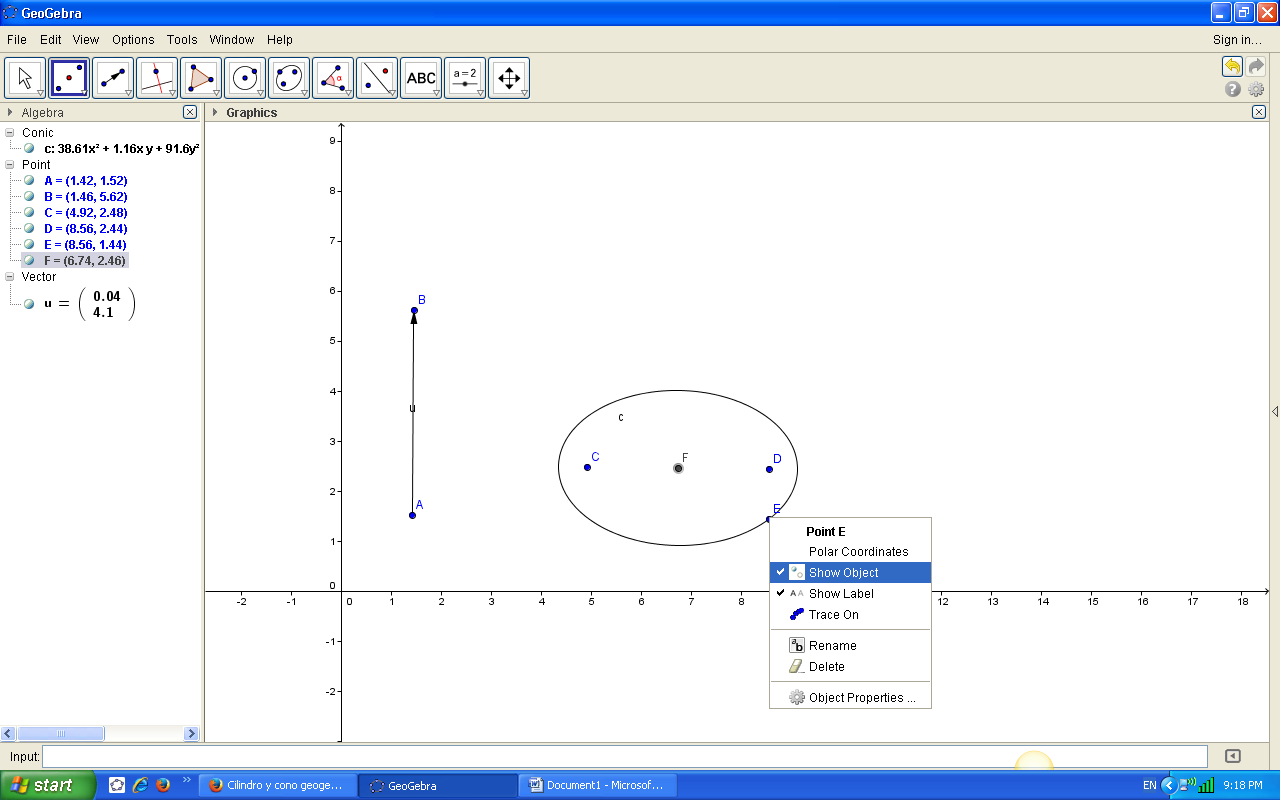 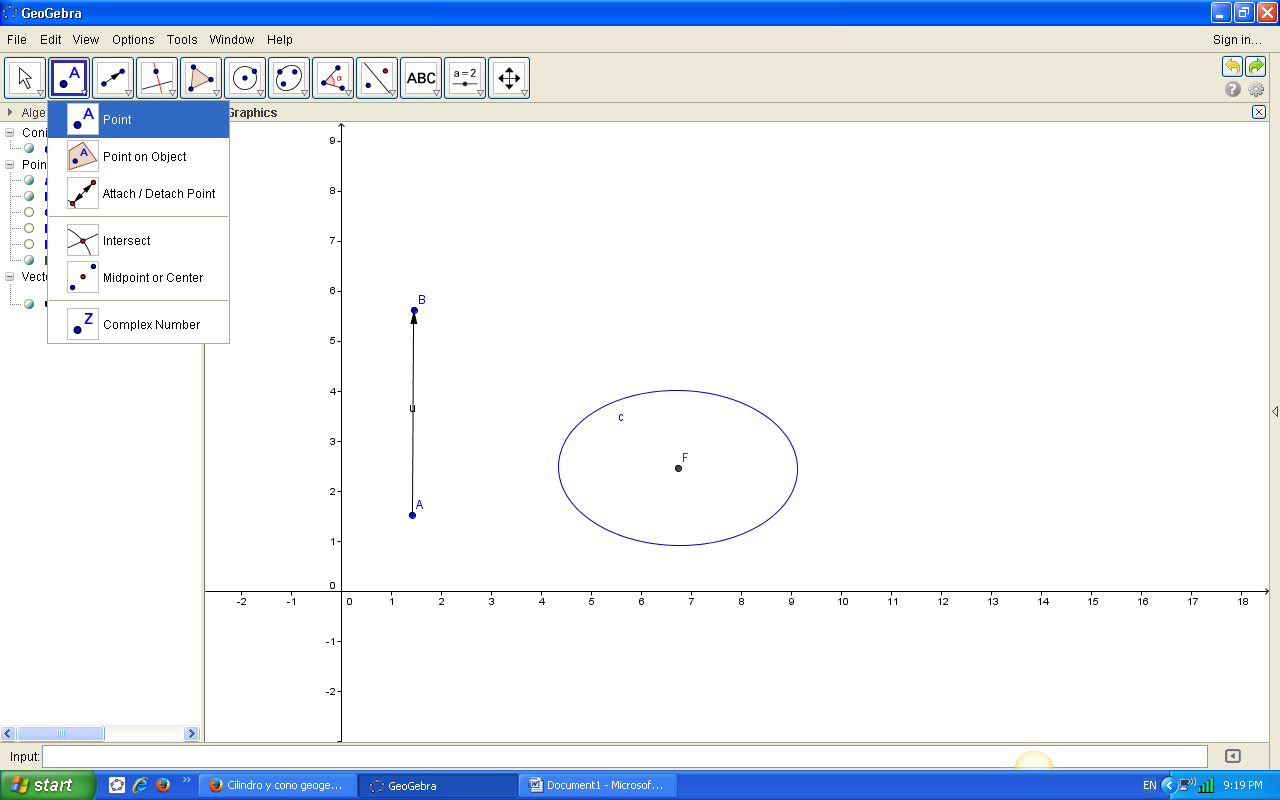 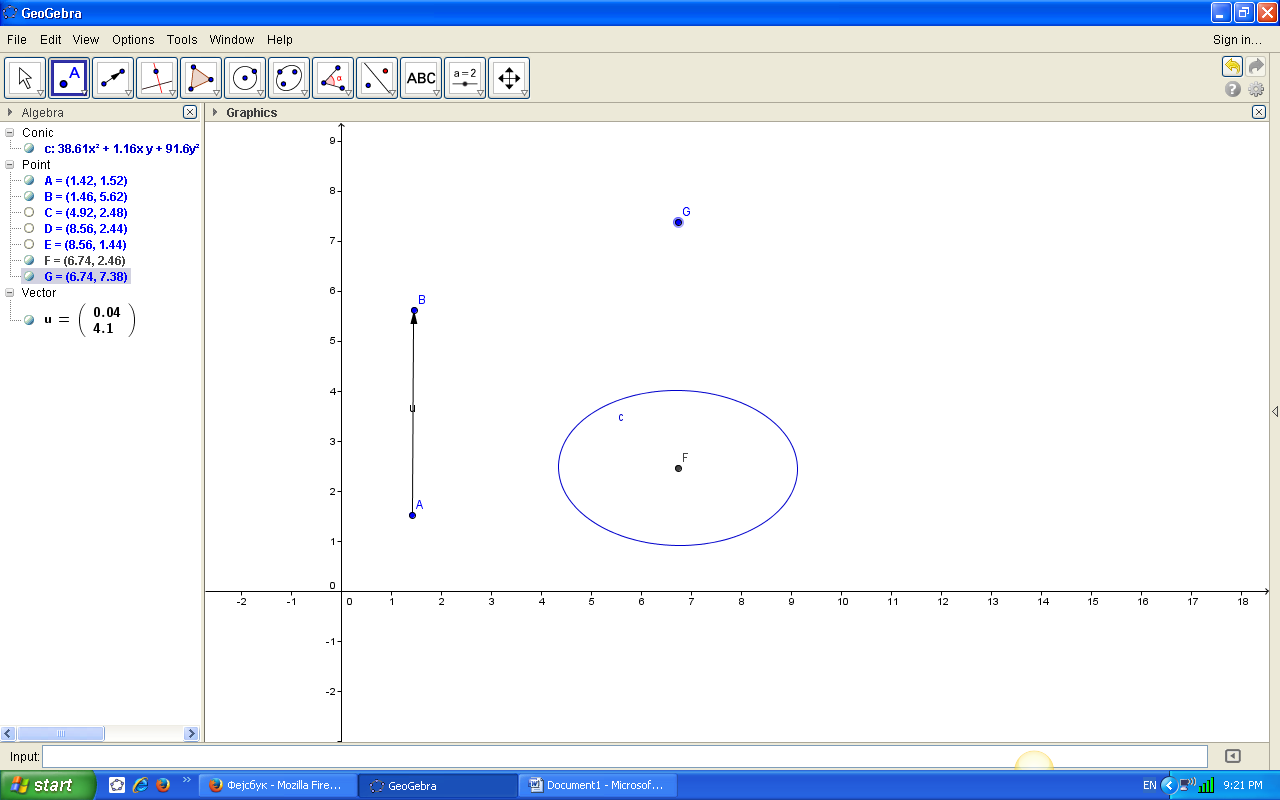 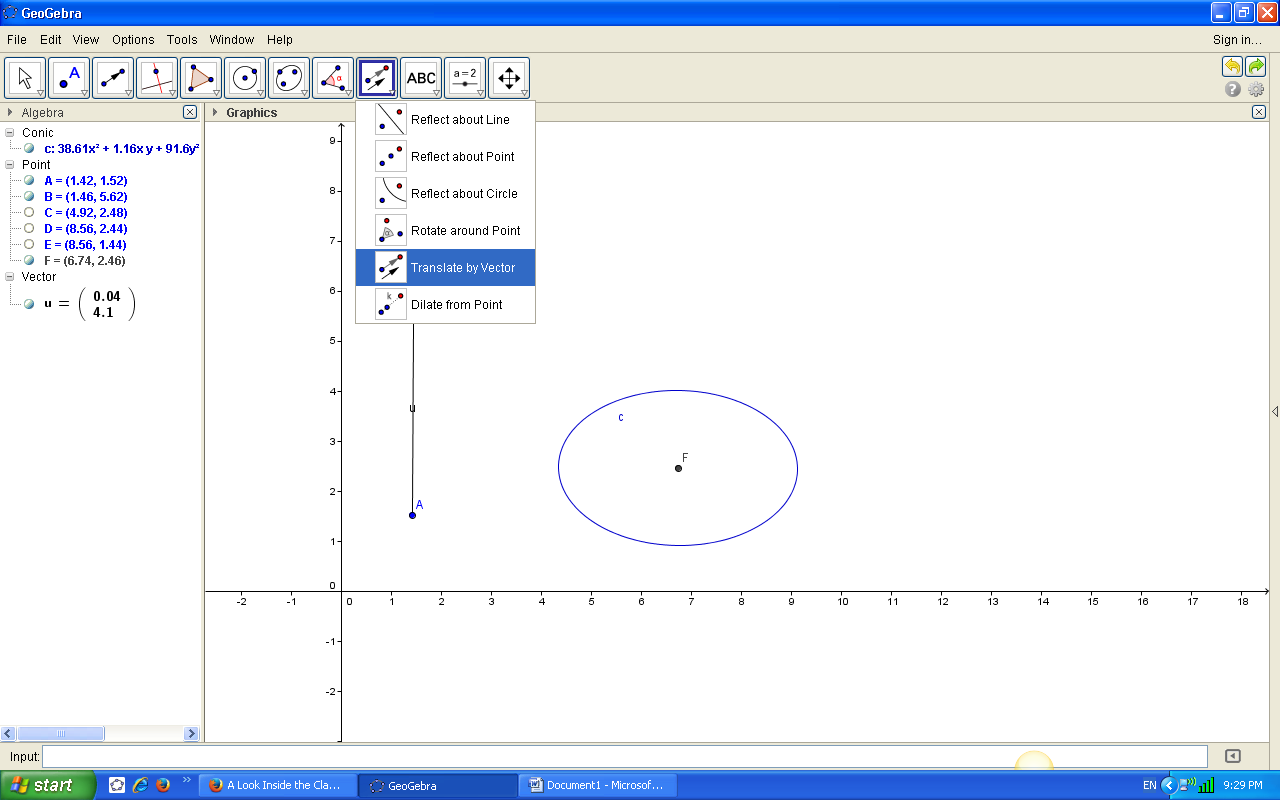 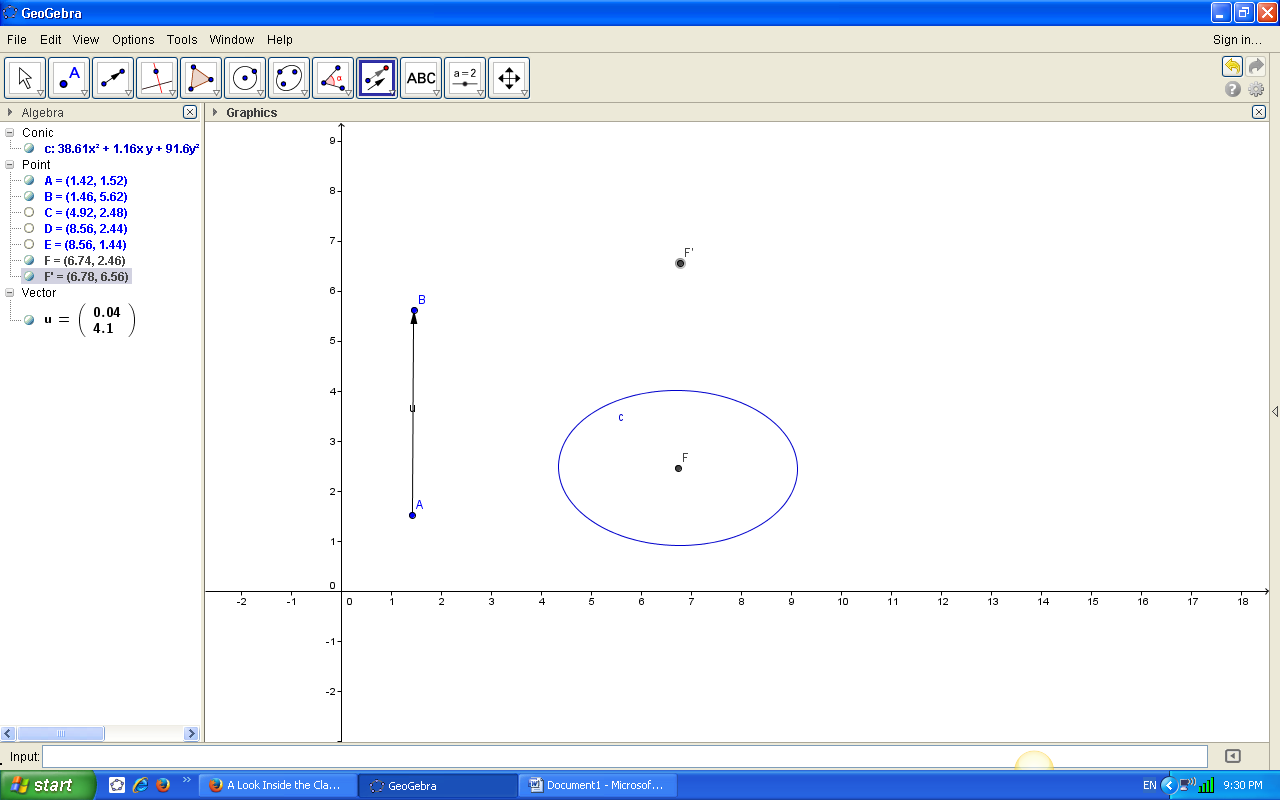 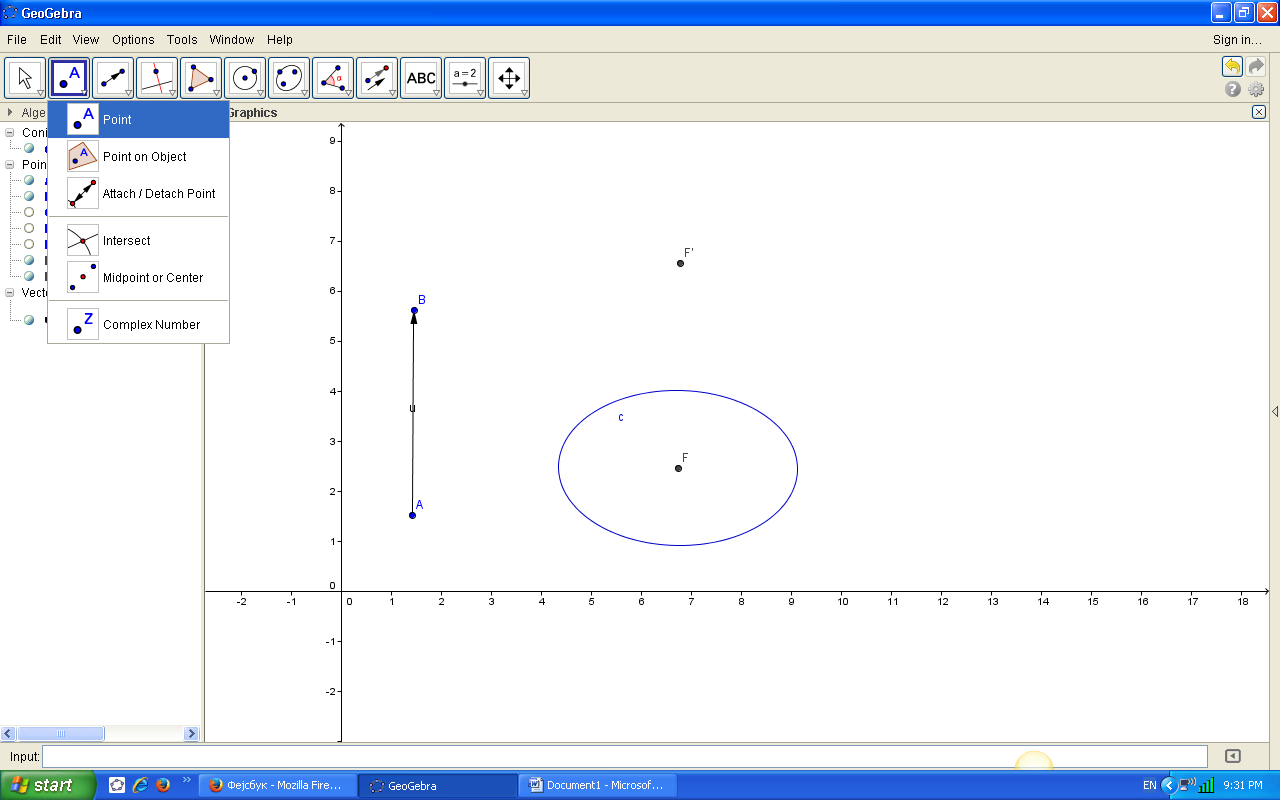 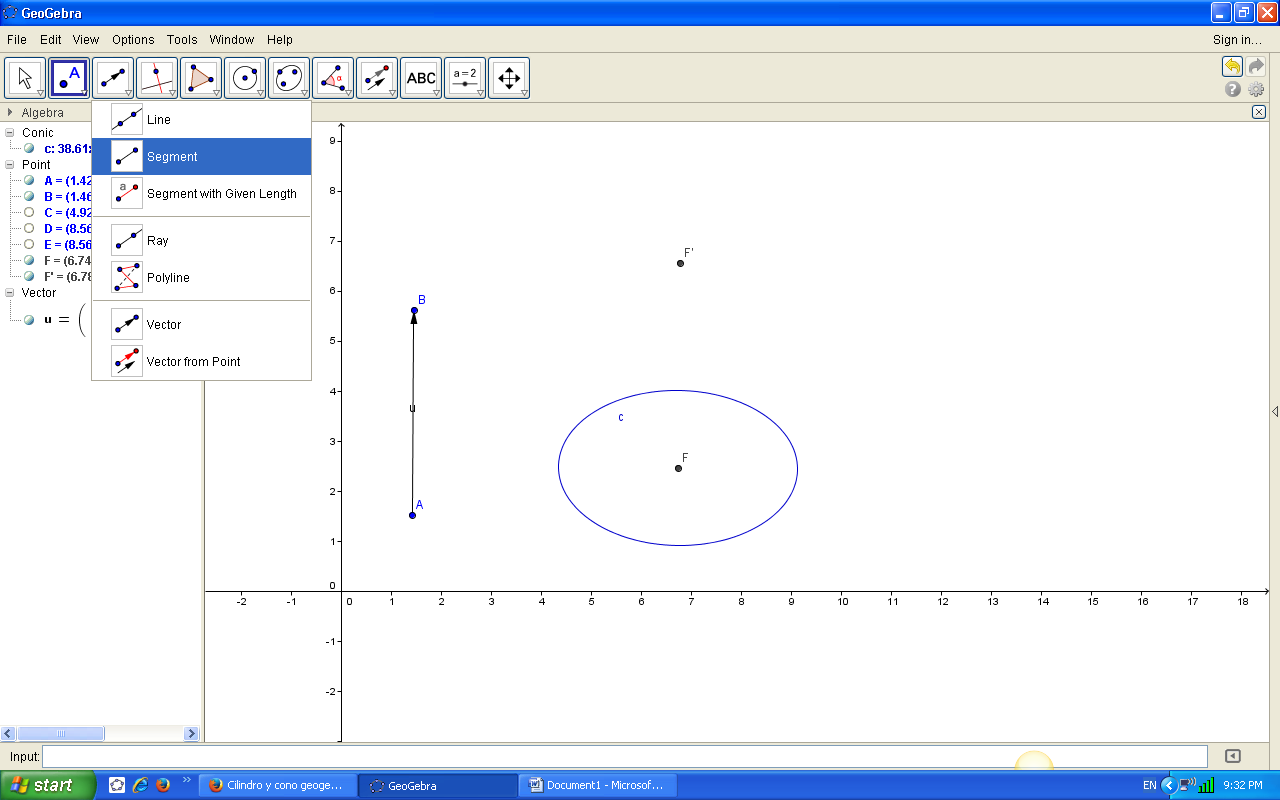 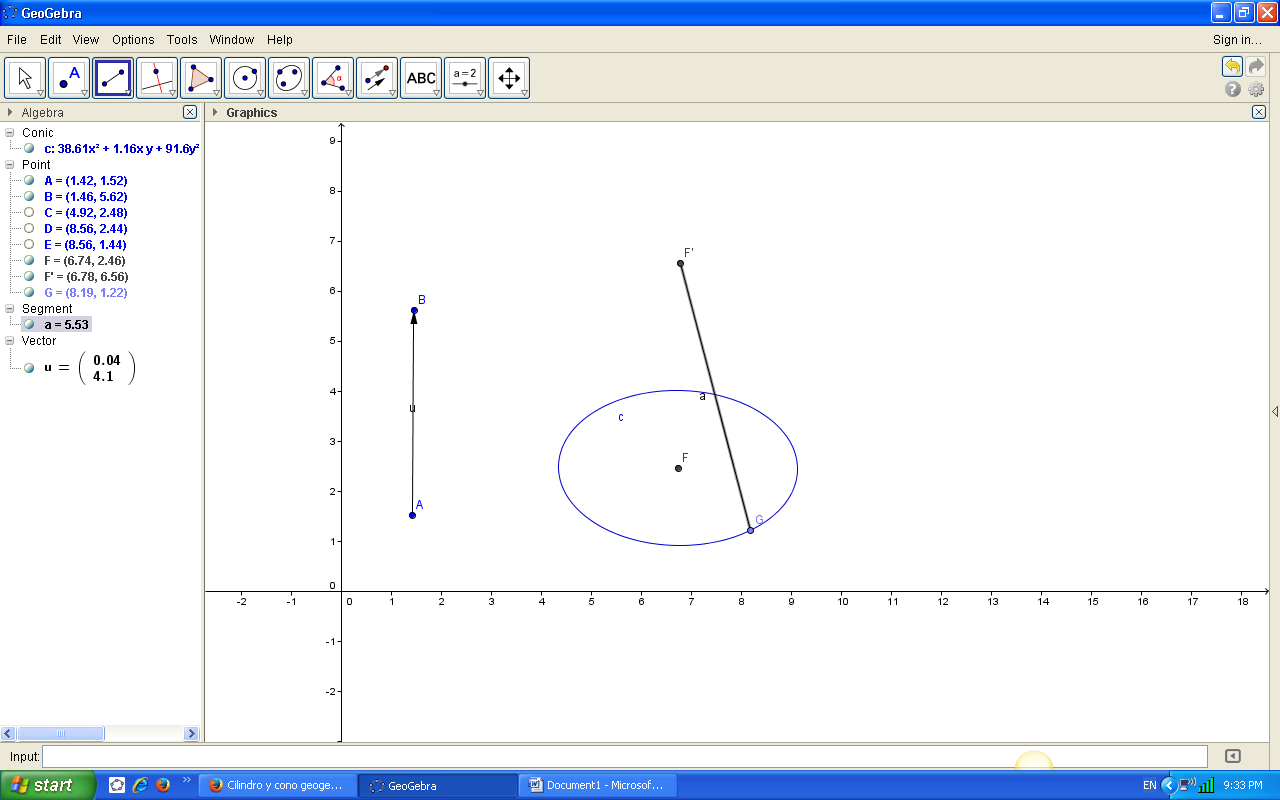 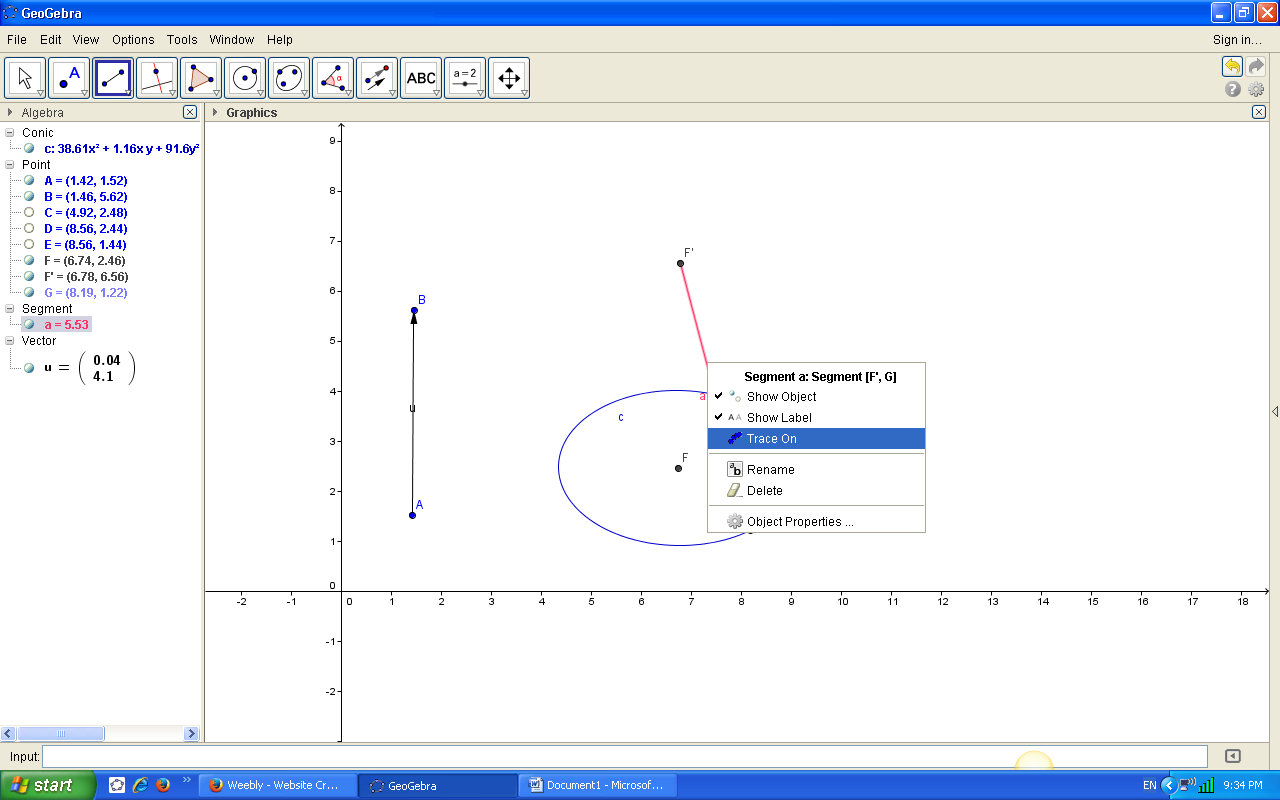 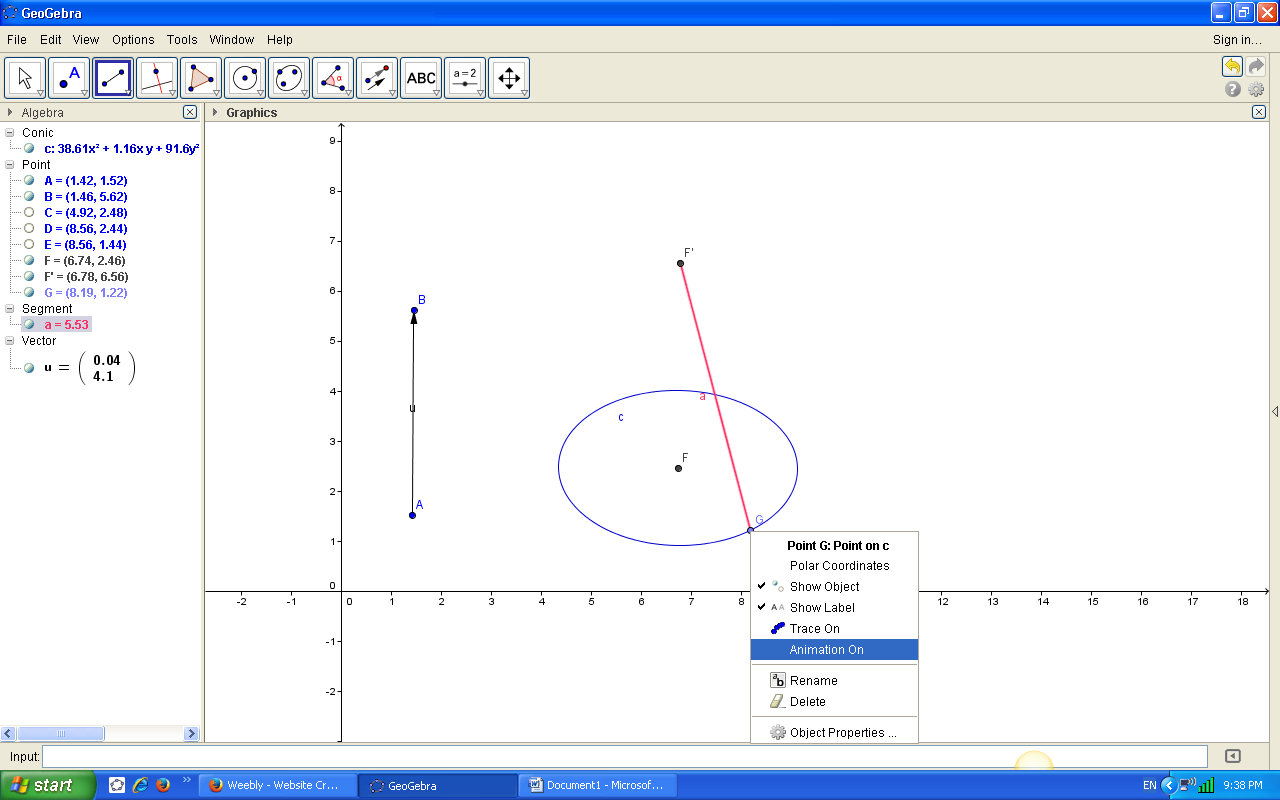 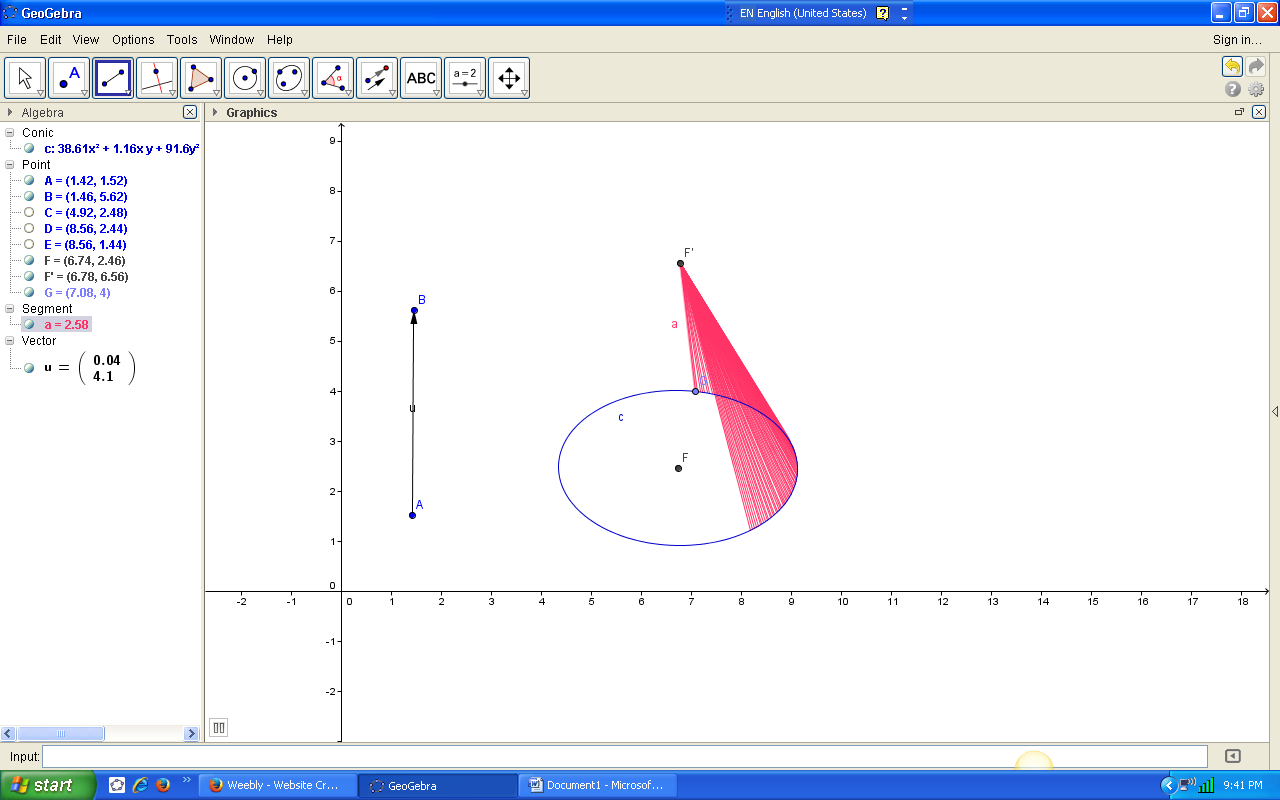 